Aufgabe 1Warum sind die Löhne so verschieden? Schauen Sie den Filmbeitrag an und notieren Sie zum Bild den jeweiligen Faktor, welcher die Höhe eines Gehalts beeinflusst. Beantworten Sie dann die Anschlussfrage in Stichworten.Aufgabe 2Warum reden Ihrer Meinung nach Leute nicht gern über ihren Lohn?_____________________________________________________________________________________________________________________________________________________________________________________________________________________________________________________________________________________________________________________________________________________________________________________________________________________Aufgabe 3 Was lässt sich aus einer wissenschaftlichen Studie betreffend fairem Lohn ableiten?_____________________________________________________________________________________________________________________________________________________________________________________________________________________________________________________________________________________________________________________________________________________________________________________________________________________Aufgabe 4Welche zwei Initiativen über Löhne lehnte das Schweizer Stimmvolk ab?_____________________________________________________________________________________________________________________________________________________________________________________________________________________________________________________________________________________________________________________________________________________________________________________________________________________Aufgabe 5Was ist nun ein fairer Lohn? Notieren Sie in Stichworten, wie diese Personen diese Frage beantworten.Aufgabe 6Notiere Sie Ihre persönliche Definition von einem fairen Lohn._____________________________________________________________________________________________________________________________________________________________________________________________________________________________________________________________________________________________________________________________________________________________________________________________________________________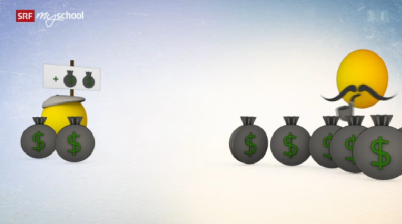 Bild: SRF mySchoolFaktor: __________________________________________________Welche Ausnahme wird erwähnt?
________________________________________________________________________________________________________________________________________________________________________________________________________________________________________________________________________________________
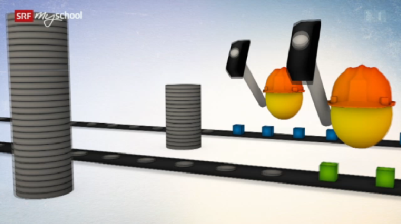 Bild: SRF mySchoolFaktor: __________________________________________________Erkläre diesen Faktor.
________________________________________________________________________________________________________________________________________________________________________________________________________________________________________________________________________________________
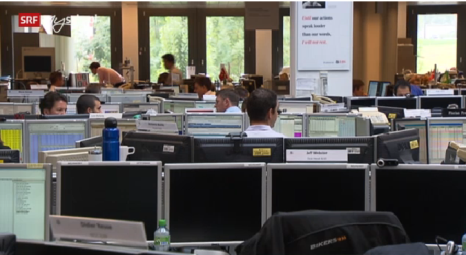 Bild: SRF mySchoolFaktor: __________________________________________________Was hältst du von der Aussage von V. Vogt:«Es gibt einen freien Arbeitsmarkt in der Schweiz. Wer mit seinem Lohn nicht zufrieden ist, der kann ja seine Stelle wechseln.»
________________________________________________________________________________________________________________________________________________________________________________________________________________________________________________________________________________________
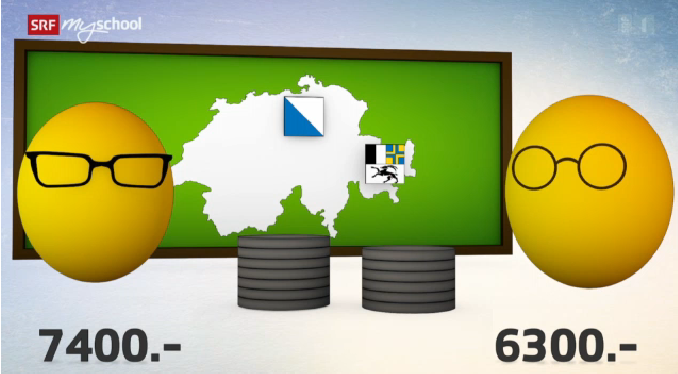 Bild: SRF mySchoolFaktor: __________________________________________________Wie begründet V. Vogt diese Unterschiede?________________________________________________________________________________________________________________________________________________________________________________________________________________________________________________________________________________________
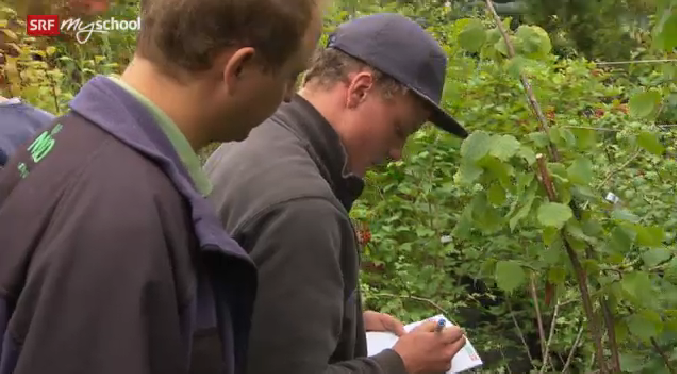 Bild: SRF mySchool Faktor: __________________________________________________Was spielt nebst diesem Faktor auch noch eine Rolle?________________________________________________________________________________________________________________________________________________________________________________________________________________________________________________________________________________________
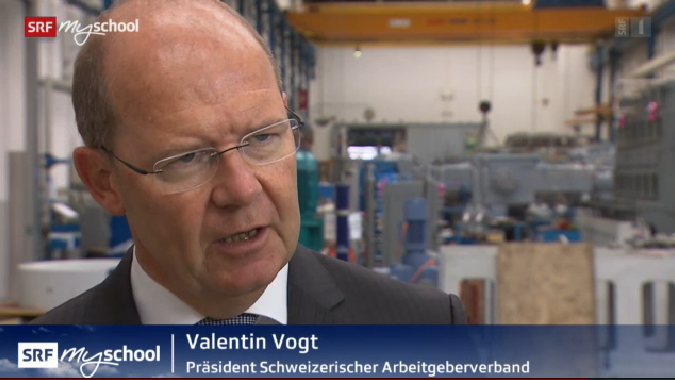 Bild: SRF mySchool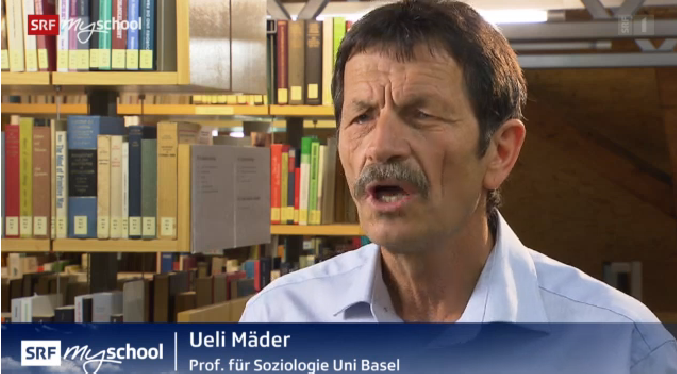 Bild: SRF mySchool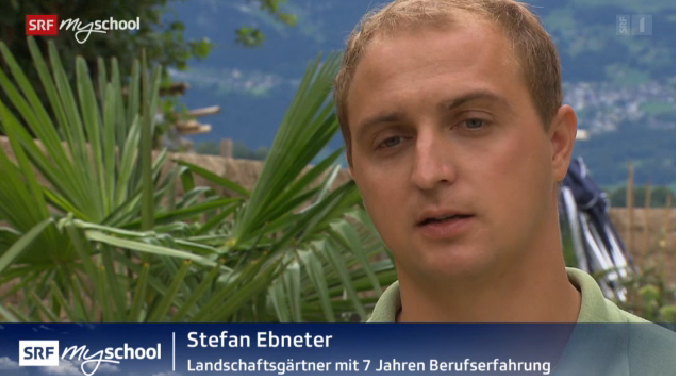 Bild: SRF mySchoolValentin VogtPräsident Schweizerischer ArbeitgeberverbandUeli MäderProf. für Soziologie Uni BaselStefan EbneterLandschaftsgärtner